Publicado en Zúrich el 07/12/2022 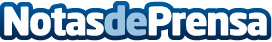 NLS Pharmaceutics anuncia un acuerdo de compra con BVF Partners L.P. para recaudar unos ingresos brutos totales de hasta 30 millones de dólaresFinanciación proporcionada exclusivamente por el fondo líder en atención sanitaria BVF Partners L.P.Datos de contacto:Marianne Lambertson NLS Pharmaceutics Ltd.+1 239.682.8500Nota de prensa publicada en: https://www.notasdeprensa.es/nls-pharmaceutics-anuncia-un-acuerdo-de-compra Categorias: Internacional Medicina Finanzas Psicología http://www.notasdeprensa.es